

AGENDA ITEM 2.3:	Reports of ET’s core membersReport of Kaspar BUCHER-STUDER (Switzerland, ET-CCP member from RA VI)AVIMET is a subgroup of EUMETNET dealing with aviation MET activities. Recent developments in AVIMET include: Replacement by the aviation expert serving as part of the EUMETENET Secretariat (new officer is Anu Lang (Finland));Ongoing questionaire on implementations related to GANP/ASBU -> results not yet communicated;Herbert (working half-time for EUMETNET) will reitire in the near future and will have to be replaced;Next AVIMET Meeting will be in September 2016.METG of ICAO EANPG activities:MétéoFrance is rapporteur for PT-MET-OPS;First draft of Working Paper for upcoming METG in circulation for commentsAlready different comments/feedbacks have been provided by different countries and EUROCONTROL;Person who is responsible for the WP is member of the MET Alliance WG on AUTO METAR. Topics of mutual interest will be discussed at the next meeting in June;Next METG will take place in September 2016.Activities in the MET Alliance MET Alliance is a group of national aeronautical meteorological service providers from eight European States that cooperate on further improvement and rationalization of the meteorological services for aviation;New Project on TREND verification has been agreed on and will start soonWG on SIGMET coordination was invited to Singapore (ASIA/PAC SIGMET coordination pilot) via Dimitar;Croatia has been granted “observer” status to MET Alliance - could lead to membership or held to build up a similar organization in their own region.World Meteorological Organization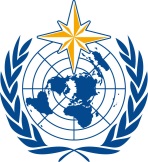 COMMISSION FOR AERONAUTICAL METEOROLOGY1st Meeting of ET-CCP 
St. Petersburg, Russian Federation
16 to 18 May 2016ET-CCP-1/Doc. 2.3(2)World Meteorological OrganizationCOMMISSION FOR AERONAUTICAL METEOROLOGY1st Meeting of ET-CCP 
St. Petersburg, Russian Federation
16 to 18 May 2016Submitted by:
Kaspar BUCHER-STUDER    


IV.2016